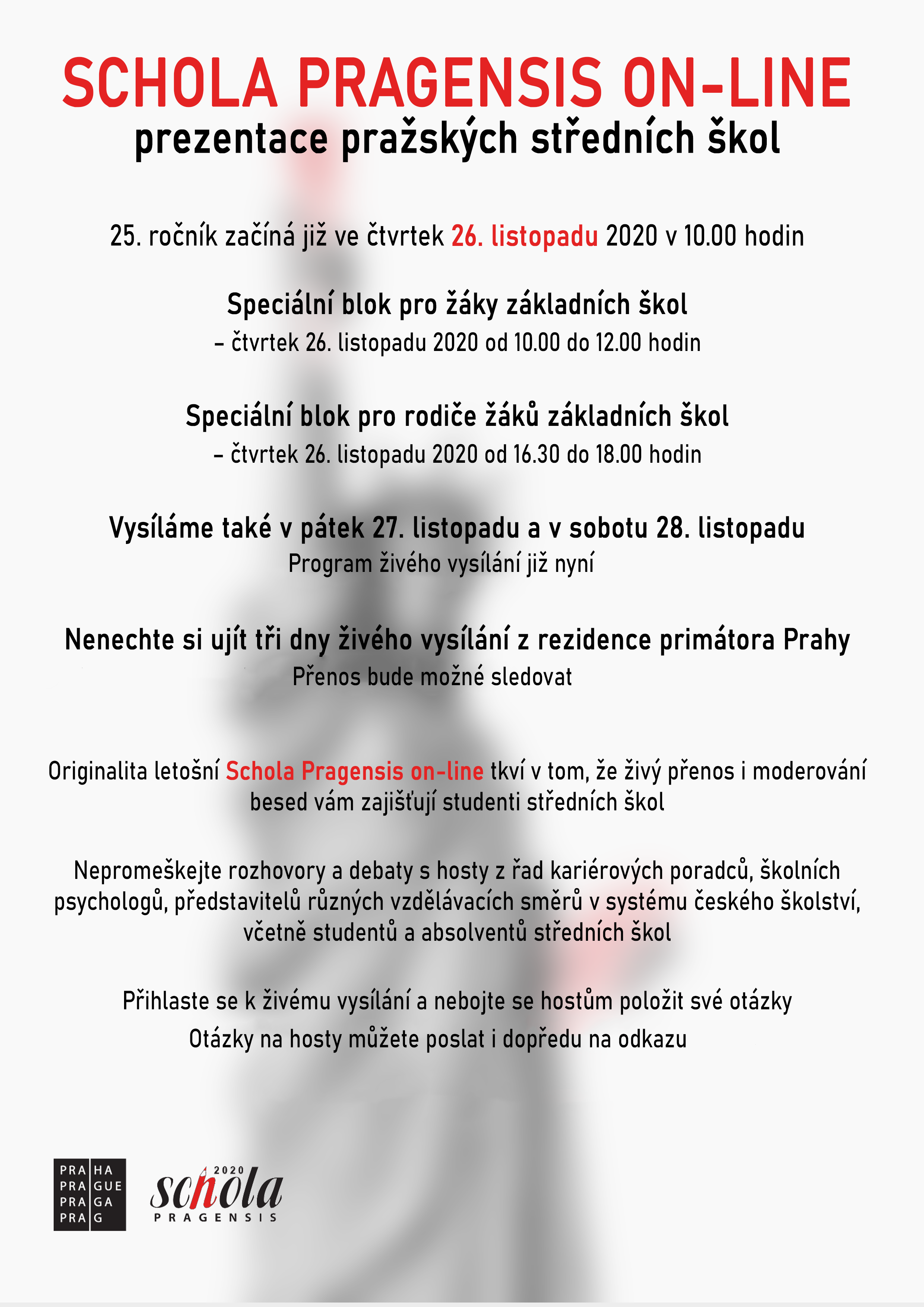 								            zde.								     zde.										      zde.